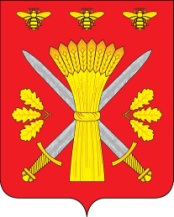 РОССИЙСКАЯ ФЕДЕРАЦИЯОРЛОВСКАЯ ОБЛАСТЬАДМИНИСТРАЦИЯ ТРОСНЯНСКОГО РАЙОНАПОСТАНОВЛЕНИЕот 21 ноября 2019 г.                                                                                                             № 317  с. ТроснаОб утверждении Административного регламента предоставления муниципальной услуги «Предоставление информации о принадлежности объектов электросетевого хозяйства»В целях реализации требований Федерального закона от 27.07.2010 г.    № 210-ФЗ «Об организации предоставления государственных и муниципальных услуг», постановления Администрации Троснянского района от 11.04.2012 № 101 «Об утверждении порядка разработки и утверждения административных регламентов предоставления муниципальных услуг Троснянского района», в связи с приведением в соответствие нормативно – правовых актов, п о с т а н о в л я е т:1. Утвердить Административный регламент предоставления муниципальной услуги «Предоставление информации о принадлежности объектов электросетевого хозяйства» согласно приложению.2. Настоящее постановление вступает в силу с момента его обнародования.И.о. Главы района                                                                         И.И. Писарева